О внесении изменений в решение Собрания депутатов Моргаушского муниципального округа от 19.01.2023 № С-11/8 «Об утверждении Положения о муниципальном контролена автомобильном транспорте, городском наземном электрическом транспортеи в дорожном хозяйстве»В соответствии со статьей 3.1 Федерального закона от 8 ноября 2007 г. № 259-ФЗ «Устав автомобильного транспорта и городского наземного электрического транспорта», статьей 13.1 Федерального закона от 8 ноября 2007 г. № 257-ФЗ «Об автомобильных дорогах и о дорожной деятельности в Российской Федерации и о внесении изменений в отдельные законодательные акты Российской Федерации», Федеральным законом от 31 июля 2020 г. № 248-ФЗ «О государственном контроле (надзоре) и муниципальном контроле в Российской Федерации», Уставом Моргаушского муниципального округа Чувашской Республики, Собрание депутатов Моргаушского муниципального округа Чувашской Республики р е ш и л о: Внести в решение Собрания депутатов Моргаушского муниципального округа от 19.01.2023 № С-11/8 «Об утверждении Положения о муниципальном контроле на автомобильном транспорте, городском наземном электрическом транспорте и в дорожном хозяйстве» (далее - решение № С-11/8, Положение) следующие изменения:1.1 в пункте 2 решения № С-11/8 слова «Моргаушского районного собрания депутатов» следует заменить словами «Моргаушского районного Собрания депутатов Чувашской Республики»;1.2 в Приложении к решению № С-11/8:слова «Приложение № 1 к решению Собрания депутатов Моргаушского муниципального округа Чувашской Республики 19 января 2023 г. № С-11/8» заменить словами «Утверждено решением Собрания депутатов Моргаушского муниципального округа Чувашской Республики от 19 января 2023 г. № С-11/8»;1.3 В Положении, утвержденном решением № С-11/8, раздел II изложить в следующей редакции:«II. Управление рисками причинения вреда (ущерба) охраняемым законом ценностям при осуществлении муниципального контроляРуководствуясь пунктом 7 статьи 22 Федерального закона № 248-ФЗ, система оценки и управления рисками при осуществлении муниципального контроля не применяется.Индикаторами риска нарушения обязательных требований, используемых при осуществлении муниципального контроля, являются:1)	 поступление информации о загрязнении и (или) повреждении автомобильных дорог и дорожных сооружений на них, в том числе элементов обустройства автомобильных дорог, полос отвода автомобильных дорог, придорожных полос автомобильных дорог;2) 	наличие признаков нарушения обязательных требований при осуществлении дорожной деятельности;3)	 наличие признаков нарушения обязательных требований при эксплуатации объектов дорожного сервиса, размещенных в полосах отвода и (или) придорожных полосах автомобильных дорог;4) 	наличие признаков нарушения обязательных требований при осуществлении перевозок по муниципальным маршрутам регулярных перевозок, не относящихся к предмету федерального государственного контроля (надзора) на автомобильном транспорте и в дорожном хозяйстве в области организации регулярных перевозок. Поступление информации об истечении сроков действия технических требований и условий, подлежащих обязательному исполнению, при проектировании, строительстве, реконструкции, капитальном ремонте, ремонте и содержании автомобильных дорог и (или) дорожных сооружений, строительстве и реконструкции в границах придорожных полос автомобильных дорог объектов капитального строительства, объектов, предназначенных для осуществления дорожной деятельности, и объектов дорожного сервиса, а также при размещении элементов обустройства автомобильных дорог;5) 	поступление информации о несоответствии автомобильной дороги и (или) дорожного сооружения после проведения их строительства, реконструкции, капитального ремонта, ремонта и содержания, обязательным требованиям;6) 	поступление информации о нарушении обязательных требований при производстве дорожных работ.»;1.4 в абзаце втором пункта 17 раздела III слова «(при наличии)» следует заменить словами «(последнее - при наличии)»;1.5 в разделе IV:в пунктах 23, 24, 25, 26, 27, 28 слова «Федерального закона» заменить словами «Федерального закона № 248-ФЗ»; в пункте 32 раздела VI слова «Федерального закона» заменить словами «Федерального закона № 248-ФЗ»; раздел VII изложить в следующей редакции:Оценка результативности и эффективности деятельности администрации при осуществлении муниципального контроляОценка результативности и эффективности администрации осуществляется в порядке, установленном статьей 30 Федерального закона № 248-ФЗ.Ключевыми показателями эффективности и результативности осуществления муниципального контроля являются:доля устраненных нарушений обязательных требований из числа выявленных - 50 процентов;доля обоснованных жалоб на действия (бездействие) и (или) ее должностных лиц при проведении контрольных мероприятий в течение года - 0 процентов.Индикативными показателями осуществления муниципального контроля являются: количество проведенных администрацией внеплановых контрольных мероприятий (единица); количество обязательных профилактических визитов, проведенных за отчетный период; количество предостережений о недопустимости нарушения обязательных требований, объявленных за отчетный период; количество направленных в органы прокуратуры заявлений о согласовании проведения контрольных мероприятий, за отчетный период; количество направленных в органы прокуратуры заявлений о согласовании проведения контрольных мероприятий, по которым органами прокуратуры отказано в согласовании, за отчетный период; количество контрольных мероприятий, по результатам которых выявлены нарушения обязательных требований, за отчетный период;Администрация ежегодно осуществляет подготовку доклада о муниципальном контроле с указанием сведений о достижении ключевых показателей и сведений об индикативных показателях муниципального контроля»2. Настоящее решение вступает в силу после его официального опубликования.Председатель Собрания депутатовМоргаушского муниципального округа Чувашской Республики                                                                                  А.В. ИвановГлава администрации Моргаушского муниципального округа Чувашской Республики                                                                             А.Н. МатросовИсп.: Федоров Р.Г.Тел. 62-4-39Чăваш РеспубликиМуркаш муниципаллă округĕн пĕрремĕш суйлаври депутатсен пухăвĕ                                                      ЙЫШАНУ05.05.2023 ç. №С-15/14Муркаш сали                                                                                                                                     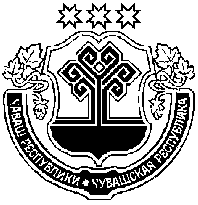 Чувашская РеспубликаСобрание депутатовМоргаушского муниципального округапервого созываРЕШЕНИЕ      05.05.2023 г. №С-15/14село Моргауши                                                                         